柳州铁一中学2024年西南大学公开招聘教师简章一、历史荣誉——扶轮肇始 笃行致远柳州铁一中学（高中部）始建于1946年，原铁道部重点中学，广西重点中学，广西首批示范性普通高中，全国教育系统先进单位，全国百强中学，清华大学优质生源基地，北京大学先修课试点学校，多个“双一流”高校生源基地，广西唯一一所“清华大学基础学科拔尖创新人才大学中学衔接培养试点基地校”，全国“百所数字校园”。高考成绩优异，考入清华北大人数常年位居广西前列，一本升学率在广西领先。柳铁一中（初中部）是柳州市委市政府全力打造的一所改革创新的全日制初级中学，这里人才荟萃，集中了南北各大名校毕业的老师，教学成绩优异，得到了社会的高度认可。底蕴深厚，集中了许多优秀学子，学生在各种赛事中屡创佳绩，争得荣誉。学校中考成绩优异，近年来始终保持领先，享有声誉。二、校园环境——自然之美 人文精华自然环境——美而优 香馥郁高中一校两区，总占地437亩。城站校区绿树成荫、鸟语花香，周边交通便利。柳东校区欧式建筑风格现代化气息浓厚，室内体育馆、网球场、足球场等运动场所一应俱全。初中一校两区，校园环境优美，碧草如茵，花团锦簇，配套设施齐全，教学设备精良。人文环境——星相伴 行无疆云集众多特级教师、正高级教师、区市学科带头人、区市骨干教师、区市十佳教师。“211”、“985”、双一流名校应届毕业生，占全校教师40%。采取师徒结对制、双师制等多种方式促进青年教师成长。每年组织教师进行各级各类学习交流，青年教师能够有完整教学循环的锻炼。三、招聘简介——聚天下英 才而用之（一）招聘对象：品学兼优、立志从事教育事业的高校应届毕业生及在职教师。1.岗位需求（含初、高中学科教师）2.招聘对象：品学兼优、立志从事教育事业的优秀高校毕业生（含2024年应届毕业生）及有丰富教学经历的在职、退休教师。3.应聘条件（1）热爱教育事业，身体健康，诚实守信，品行端正，敬业爱生，所学专业与岗位学科相符，或有初、高中相关学科教学经历。（2）最高学历毕业证（或《毕业生就业推荐表》）、学位证、教师资格证（24年应届毕业生需在2024年8月前取得）。4.福利待遇学校薪酬体系完善，教师享有同等待遇，五险一金、带薪寒暑假、餐补等福利俱全。为青年教师提供宿舍，配套生活家电。学校考核通过，条件合适者给予编制。引进高层次专家（博士）享有以上待遇外，薪酬实行年薪制，可面议。二、报名方式及资格审查（一）报名方式1.网上投递简历并扫码填写报名信息请扫描下方二维码填写本人报名信息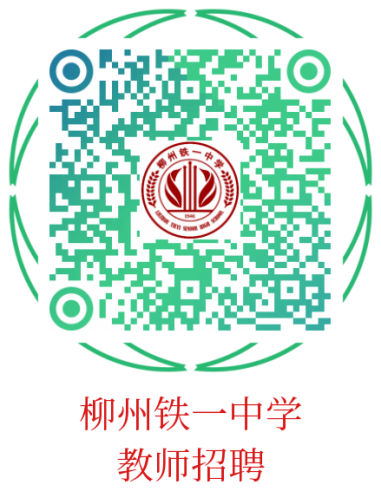 2.邮件要求网上报名投递邮箱: Ltyzzp@163.com(以此为准）邮件标题：毕业学校+学科+姓名【应聘岗位】现场报名时间地点：详见校方安排3.简历内容提供个人简历。内容真实详细，个人经历从高中阶段写起，注明各学段毕业的学校；在职教师还需在简历中附本人毕业证、学位证、教师资格证、职称证、获奖证书等图片。简历及相关证件证明生成PDF文件格式统一打包成一个文件夹/压缩包（名称：毕业学校+学科+姓名【应聘岗位】）发送至邮箱。4.报名时间：长期有效5.联系方式高中：张老师0772-3616839、17377239592     初中：韦老师0772-2673889、13324821885 岗位需求表岗位需求表岗位需求表岗位需求表岗位需求表岗位需求表序号岗位专业学历岗位要求招聘人数1语文教师中国语言文学类；教育学类大学本科及以上教师资格证32数学教师数学类；教育学类大学本科及以上教师资格证33英语教师外国语言文学类；教育学类大学本科及以上教师资格证34物理教师物理学类；教育学类大学本科及以上教师资格证35化学教师化学类；教育学类大学本科及以上教师资格证36生物教师生物科学类；教育学类大学本科及以上教师资格证37政治教师马克思主义理论类；教育学类大学本科及以上教师资格证38历史教师历史学类；教育学类大学本科及以上教师资格证39地理教师地理科学类；教育学类大学本科及以上教师资格证310艺术教师艺术类；教育学类大学本科及以上教师资格证111体育教师体育学类；教育学类大学本科及以上教师资格证112信息技术教师计算机科学与技术类；教育学类大学本科及以上教师资格证113心理教师心理学类；教育学类大学本科及以上教师资格证114高层次专家不限专业博士不限若干15高中奥赛教练数学类、物理学类、生物科学类、化学类、计算机科学与技术类、教育学类大学本科及以上在校或在职期间表现突出，成绩优异且有高中阶段学科竞赛经历并取得过省级一等奖及以上或具有从事学科竞赛教学且工作能力突出者优先考虑若干